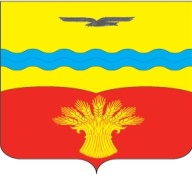 АДМИНИСТРАЦИЯ МУНИЦИПАЛЬНОГО ОБРАЗОВАНИЯ КИНЗЕЛЬСКИЙ СЕЛЬСОВЕТ КрасногвардейскОГО районА оренбургской ОБЛАСТИП О С Т А Н О В Л Е Н И Е14.10.2020		                      	                       		                                              № 150-пс. КинзелькаО внесении изменений и дополнений в постановление администрации муниципального образования Кинзельский сельсовет Красногвардейского района Оренбургской области № 43-п от 25.03.2019 года «Об утверждении Порядка создания координационных или совещательных органов в области развития малого и среднего предпринимательства на территории Кинзельского сельсовета Красногвардейского района Оренбургской области»В соответствии с Федеральным законом  от 06.10.2003 №131 –ФЗ «Об общих принципах организации местного самоуправления в Российской Федерации»,  Федеральным законом  от 24.07.2007 №209-ФЗ «О развитии малого и среднего предпринимательства в Российской Федерации», Уставом муниципального образования Кинзельского сельсовета Красногвардейского района Оренбургской области:1. Внести изменения и дополнения в постановление администрации муниципального образования Кинзельский сельсовет Красногвардейского района Оренбургской области № 43-п от 25.03.2019 года «Об утверждении Порядка создания координационных или совещательных органов в области развития малого и среднего предпринимательства на территории Кинзельского сельсовета Красногвардейского района Оренбургской области» изложив приложение в новой редакции согласно приложению №1.2.  Настоящее постановление вступает  после  его обнародования и подлежит размещению на официальном сайте муниципального образования Кинзельский сельсовет Красногвардейского района Оренбургской области.3. Контроль за исполнением настоящего постановления оставляю за собой.Глава сельсовета                                                                                        Г.Н. РаботяговРазослано: в дело, прокурору района.Приложение №1к постановлению администрацииКинзельского сельсовета 							от  14.10.2020 № 150-пПОРЯДОКсоздания координационных или совещательных органов в области развития малого и среднего предпринимательства на территории  Кинзельского сельсовета Красногвардейского района Оренбургской областиРаздел 1. Общие положения1.1.  Координационные или совещательные органы в области развития малого и среднего предпринимательства (далее - координационные органы) создаются в целях обеспечения согласованных действий по созданию условий для развития малого и среднего предпринимательства на территории  МО Кинзельский сельсовет Красногвардейского района Оренбургской области.1.2. Координационные органы могут быть созданы по инициативе органов местного самоуправления или некоммерческих организаций, выражающих интересы субъектов малого и среднего предпринимательства при решении определенного круга задач или для проведения конкретных мероприятий.1.3. Совещательные органы именуются советами и образуются для предварительного рассмотрения вопросов и подготовки по ним предложений, носящих рекомендательный характер.1.4. Создаваемый совет или комиссия может одновременно являться и координационным   и совещательным органом.1.5. В своей деятельности координационные органы руководствуются Конституцией Российской Федерации, федеральными законами, указами и распоряжениями Президента Российской Федерации, постановлениями и распоряжениями Правительства Российской Федерации, законами Оренбургской области, другими нормативно правовыми документами, а также настоящим Порядком.1.6. В случае письменного обращения некоммерческих организаций, выражающих интересы субъектов малого и среднего предпринимательства, а также непосредственно субъектов малого и среднего предпринимательства в администрацию муниципального образования Кинзельский сельсовет Красногвардейского района Оренбургской области с предложением  создать при администрации муниципального образования Кинзельский сельсовет Красногвардейского района Оренбургской области координационный или совещательный орган в области развития малого и среднего предпринимательства, администрация муниципального образования Кинзельский сельсовет Красногвардейского района Оренбургской области рассмотреть вопрос о создании такого координационного или совещательного органа.1.7. Администрация муниципального образования Кинзельский сельсовет Красногвардейского района Оренбургской области в течение месяца со дня поступления обращения в письменной форме уведомляет такие некоммерческие организации или субъекты малого и среднего предпринимательства о принятом решении по вопросу создания координационного или совещательного органа в области развития малого и среднего предпринимательства.1.8. В случае принятия решения о создании координационного или совещательного органа в области развития малого и среднего предпринимательства администрация муниципального образования Кинзельский сельсовет Красногвардейского района Оренбургской области в течении двух месяцев с даты обращения утверждает положение о таком органе и его персональный состав.1.9. В случае принятия решения об отказе в создании координационного или совещательного органа в области развития малого и среднего предпринимательства администрация муниципального образования Кинзельский сельсовет Красногвардейского района Оренбургской области в письменном уведомлении указывает мотивированное обоснование принятого решения.1.10. Решение о создании координационного или совещательного органа в области развития малого и среднего предпринимательства на территории Кинзельского сельсовета Красногвардейского района Оренбургской области подлежит опубликованию в средствах массовой информации, а также размещению на официальном сайте администрации муниципального образования Кинзельский сельсовет Красногвардейского района Оренбургской области в сети «Интернет» по адресу: http://kinzelka.ru/ раздел «Малое и среднее предпринимательствоРаздел 2. Основные цели координационныхи совещательных органов2. Координационные и совещательные органы создаются в целях:2.1. Повышения роли субъектов малого и среднего предпринимательства в социально-экономическом развитии МО Кинзельский сельсовет Красногвардейского района Оренбургской области.2.2. Осуществления координации деятельности органов местного самоуправления с органами государственной власти и субъектами предпринимательства, общественными объединениями и организациями, образующими инфраструктуру поддержки малого и среднего предпринимательства;2.3. Привлечения субъектов малого и среднего предпринимательства к выработке и реализации муниципальной политики в области развития малого и среднего предпринимательства;2.4. Исследования и обобщения проблем субъектов малого и среднего предпринимательства, защита их законных прав и интересов;2.5. Привлечения общественных организаций, объединений предпринимателей, представителей средств массовой информации к обсуждению вопросов, касающихся реализации права граждан на предпринимательскую деятельность, и выработки по данным вопросам рекомендаций;2.6. Выдвижения и поддержки инициатив, направленных на реализацию муниципальной политики в области развития малого и среднего предпринимательства;2.7. Проведения общественной экспертизы проектов муниципальных правовых актов, регулирующих развитие малого и среднего предпринимательства;2.8. В иных целях, определяемых администрацией  МО Кинзельский сельсовет Красногвардейского района Оренбургской областиРаздел 3. Состав координационных и совещательных органов3.1. Не менее двух третей от общего числа членов координационного или совещательного органа в области развития малого и среднего предпринимательства на территории Кинзельского сельсовета Красногвардейского района Оренбургской области должны составлять представители некоммерческих организаций, выражающих интересы субъектов малого и среднего предпринимательства, либо непосредственно субъекты малого и среднего предпринимательства3.2. Персональный состав и полномочия координационного или совещательного органа утверждается постановлением администрации МО Кинзельский сельсовет Красногвардейского района Оренбургской области.3.3. Председателем координационного или совещательного органа является глава МО Кинзельский сельсовет Красногвардейского района Оренбургской области, при котором создается координационный или совещательный орган.Раздел 4. Обеспечение деятельностикоординационных и совещательных органов4.1. Координационный или совещательный орган является правомочным, если на его заседании присутствует пятьдесят процентов его членов. Решение по рассматриваемому вопросу принимается простым большинством голосов присутствующих на заседании членов координационного или совещательного органа.4.2. Организационно-техническое обеспечение деятельности координационного или совещательного органа осуществляется администрацией муниципального образования Кинзельский сельсовет Красногвардейского района, при которой создан соответствующий координационный или совещательный орган.4.3. Регламент работы координационного или совещательного органа утверждается на его заседании. 